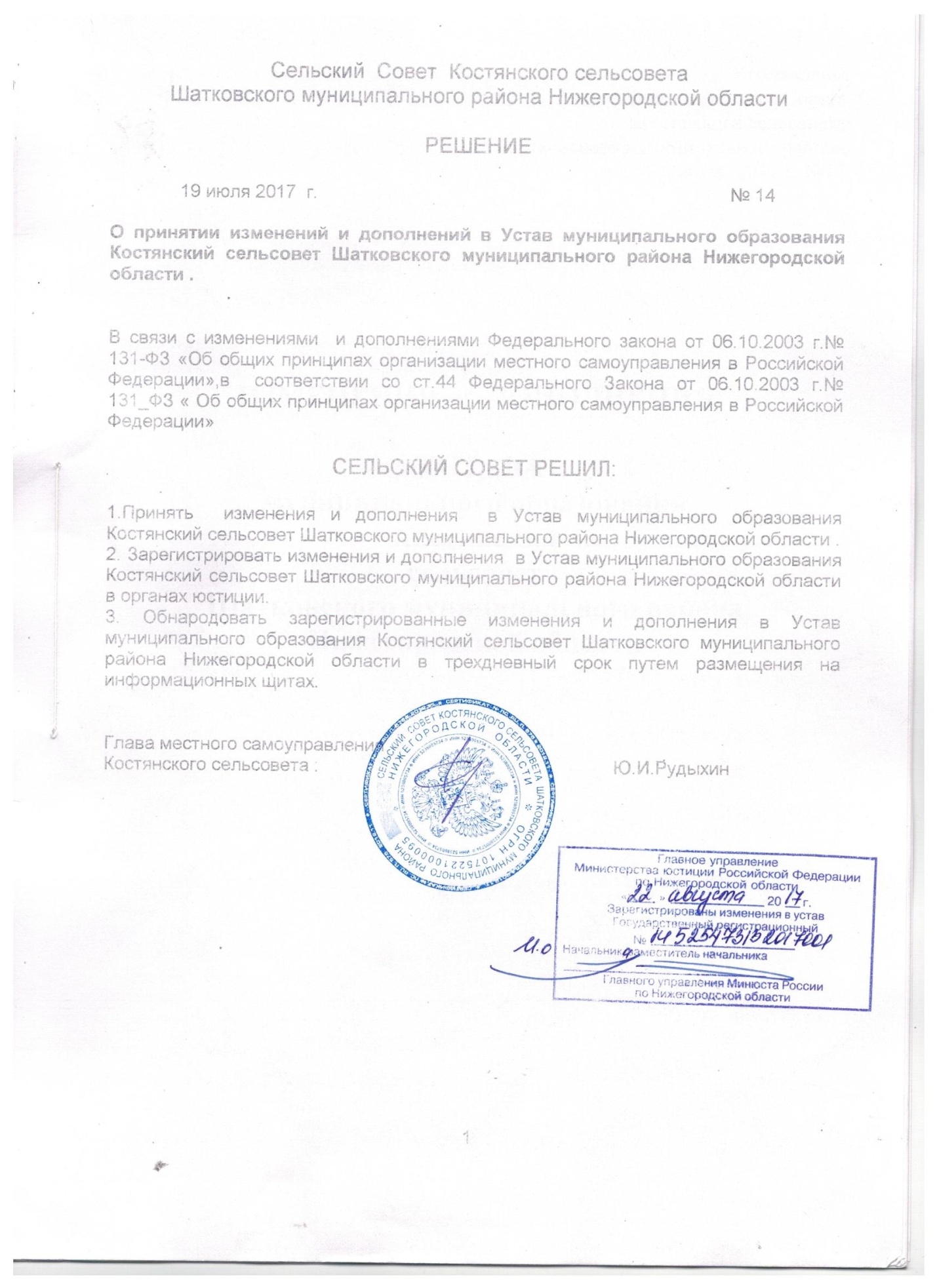 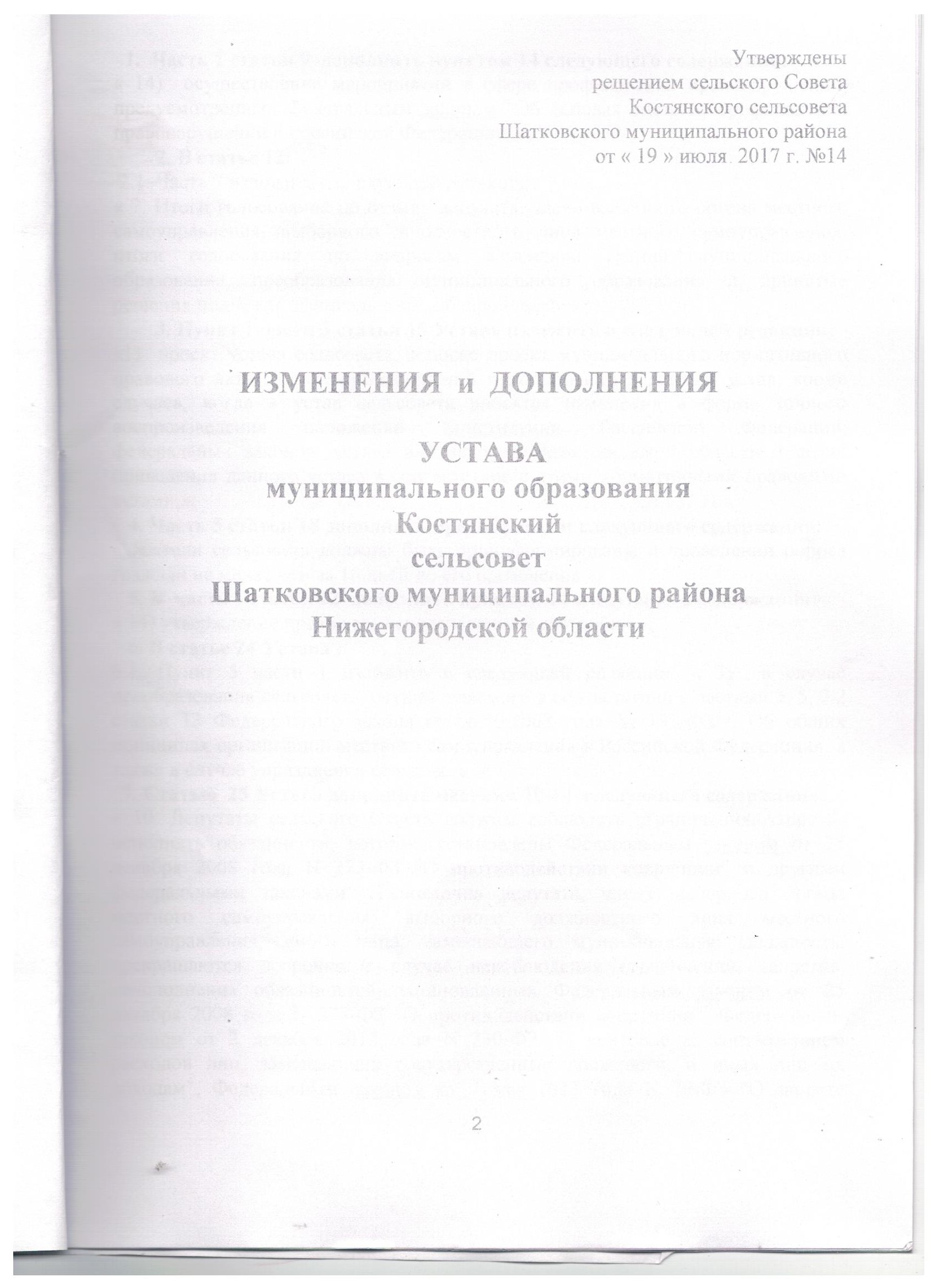   1.  Часть 1 статьи 9  дополнить пунктом 14 следующего содержания:« 14)  осуществление мероприятий в сфере профилактики правонарушений, предусмотренных Федеральным законом "Об основах системы профилактики правонарушений в Российской Федерации".»;        2. В статье 12: 2.1. Часть 7 изложить в следующей редакции:« 7. Итоги голосования по отзыву депутата, члена выборного органа местного самоуправления, выборного должностного лица местного самоуправления, итоги голосования по вопросам изменения границ муниципального образования, преобразования муниципального образования и принятые решения подлежат официальному  обнародованию.»;        3. Пункт 1 части 3 статьи 15 Устава изложить в следующей редакции:«1)  проект устава сельсовета, а также проект муниципального нормативного правового акта о внесении изменений и дополнений в данный устав, кроме случаев, когда в устав сельсовета вносятся изменения в форме точного воспроизведения положений Конституции Российской Федерации, федеральных законов, устава или законов Нижегородской области в целях приведения данного устава в соответствие с этими нормативными правовыми актами;»;   4. Часть 5 статьи 18 дополнить предложением следующего содержания:« Жители сельсовета должны быть проинформированы о проведении опроса граждан не менее чем за 10 дней до его проведения.»;   5. В  часть 1 статьи 22  дополнить пунктом 14 следующего содержания:« 14) утверждение правил землепользования и застройки;»;   6. В статье 24 Устава :6.1. Пункт 3 части 1 изложить в следующей редакции: « 3)  в случае преобразования сельсовета, осуществляемого в соответствии с частями 3, 5, 7.2  статьи 13 Федерального закона от 06.10.2003 года № 131-ФЗ « Об общих принципах организации местного самоуправления в Российской Федерации», а также в случае упразднения сельсовета;»;  7. Статью  25 Устава дополнить частями 10-14  следующего содержания:« 10. Депутаты сельского Совета должны соблюдать ограничения, запреты, исполнять обязанности, которые установлены Федеральным законом от 25 декабря 2008 года N 273-ФЗ "О противодействии коррупции" и другими федеральными законами. Полномочия депутата, члена выборного органа местного самоуправления, выборного должностного лица местного самоуправления, иного лица, замещающего муниципальную должность, прекращаются досрочно в случае несоблюдения ограничений, запретов, неисполнения обязанностей, установленных Федеральным законом от 25 декабря 2008 года N 273-ФЗ "О противодействии коррупции", Федеральным законом от 3 декабря 2012 года N 230-ФЗ "О контроле за соответствием расходов лиц, замещающих государственные должности, и иных лиц их доходам", Федеральным законом от 7 мая 2013 года N 79-ФЗ "О запрете отдельным категориям лиц открывать и иметь счета (вклады), хранить наличные денежные средства и ценности в иностранных банках, расположенных за пределами территории Российской Федерации, владеть и (или) пользоваться иностранными финансовыми инструментами".11. Проверка достоверности и полноты сведений о доходах, расходах, об имуществе и обязательствах имущественного характера, представляемых в соответствии с законодательством Российской Федерации о противодействии коррупции депутатом проводится по решению Губернатора Нижегородской области в порядке, установленном законом Нижегородской области.12. При выявлении в результате проверки, проведенной в соответствии с частью 11 настоящей статьи, фактов несоблюдения ограничений, запретов, неисполнения обязанностей, которые установлены Федеральным законом от 25 декабря 2008 года N 273-ФЗ "О противодействии коррупции", Федеральным законом от 3 декабря 2012 года N 230-ФЗ "О контроле за соответствием расходов лиц, замещающих государственные должности, и иных лиц их доходам", Федеральным законом от 7 мая 2013 года N 79-ФЗ "О запрете отдельным категориям лиц открывать и иметь счета (вклады), хранить наличные денежные средства и ценности в иностранных банках, расположенных за пределами территории Российской Федерации, владеть и (или) пользоваться иностранными финансовыми инструментами", Губернатор Нижегородской области обращается с заявлением о досрочном прекращении полномочий депутата в сельский Совет Костянского сельсовета уполномоченный принимать соответствующее решение, или в суд.13. Сведения о доходах, расходах, об имуществе и обязательствах имущественного характера, представленные депутатами размещаются на официальном сайте Костянского сельсовета в информационно-телекоммуникационной сети "Интернет" и (или) предоставляются для опубликования средствам массовой информации в порядке, определяемом муниципальными правовыми актами.14.  В случае обращения Губернатора Нижегородской области с заявлением о досрочном прекращении полномочий депутата сельского Совета днем появления основания для досрочного прекращения полномочий является день поступления в сельский Совет данного заявления.»;8. В статье 26 Устава:8.1. Абзац второй части 2 изложить в следующей редакции: « Глава местного самоуправления исполняет полномочия председателя сельского Совета.»;8.2. Часть 9 статьи изложить в следующей редакции:« Глава местного самоуправления должен соблюдать ограничения и запреты и исполнять обязанности, которые установлены Федеральным законом от 25 декабря 2008 года N 273-ФЗ "О противодействии коррупции",Федеральным законом от 3 декабря 2012 года N 230-ФЗ "О контроле за соответствием расходов лиц, замещающих государственные должности, и иных лиц их доходам", Федеральным законом от 7 мая 2013 года N 79-ФЗ "О запрете отдельным категориям лиц открывать и иметь счета (вклады), хранить наличные денежные средства и ценности в иностранных банках, расположенных за пределами территории Российской Федерации, владеть и (или) пользоваться иностранными финансовыми инструментами".   Полномочия главы местного самоуправления прекращаются досрочно в случае несоблюдения ограничений, запретов, неисполнения обязанностей, установленных Федеральным законом от 25 декабря 2008 года N 273-ФЗ "О противодействии коррупции", Федеральным законом от 3 декабря 2012 года N 230-ФЗ "О контроле за соответствием расходов лиц, замещающих государственные должности, и иных лиц их доходам", Федеральным законом от 7 мая 2013 года N 79-ФЗ "О запрете отдельным категориям лиц открывать и иметь счета (вклады), хранить наличные денежные средства и ценности в иностранных банках, расположенных за пределами территории Российской Федерации, владеть и (или) пользоваться иностранными финансовыми инструментами".»;9. В статье 28 Устава:9.1. Пункт 12 части 1 Устава изложить в следующей редакции:« 12. преобразования сельсовета, осуществляемого в соответствии с частями 3, 5, 7.2. статьи 13 Федерального закона от 6 октября 2003 года № 131-ФЗ «Об общих принципах организации местного самоуправления в Российской Федерации», а также в случае упразднения сельсовета;»;9.2.    Часть 2  изложить в следующей редакции:« 2. В случае досрочного прекращения полномочий главы местного самоуправления, либо применения к нему по решению суда мер процессуального принуждения в виде заключения под стражу или временного отстранения от должности  его полномочия временно исполняет заместитель председателя сельского Совета.»; 10. В статье 30 Устава:10.1. пункт 31 изложить в следующей редакции:« 31. выдача разрешений на строительство (за исключением случаев, предусмотренных Градостроительным кодексом  Российской Федерации, иными федеральными законами), выдача разрешений на ввод объектов в эксплуатацию при осуществлении строительства, реконструкции объектов капитального строительства, расположенных на территории сельсовета,  резервирование земель и изъятие, земельных участков в границах сельсовета для муниципальных нужд, осуществление муниципального земельного контроля в границах сельсовета, осуществление в случаях, предусмотренных Градостроительным кодексом Российской Федерации, осмотров зданий, сооружений и выдача рекомендаций об устранении выявленных в ходе таких осмотров нарушений;»;10.2. часть 3 дополнить пунктам  15 следующего содержания:15) осуществление мероприятий в сфере профилактики правонарушений, предусмотренных Федеральным законом "Об основах системы профилактики правонарушений в Российской Федерации".»;11. Часть 4 статьи 32 Устава изложить в следующей редакции:« 4. Глава администрации обязан соблюдать ограничения и запреты, исполнять обязанности, которые установлены Федеральным законом от 25.12.2008 г. № 273-ФЗ «О противодействии коррупции», Федеральным законом от 3 декабря 2012 года N 230-ФЗ "О контроле за соответствием расходов лиц, замещающих государственные должности, и иных лиц их доходам", Федеральным законом от 7 мая 2013 года N 79-ФЗ "О запрете отдельным категориям лиц открывать и иметь счета (вклады), хранить наличные денежные средства и ценности в иностранных банках, расположенных за пределами территории Российской Федерации, владеть и (или) пользоваться иностранными финансовыми инструментами".»;12. В статье 33:12.1.  пункт 3 части 1 изложить в следующей редакции:«3) расторжения контракта в соответствии с частью 2 и 3 настоящей статьи;»;12.2.  пункт 11 части 1 изложить в следующей редакции:« 11)  преобразования сельсовета, осуществляемого в соответствии с частями 3, 5, 7.2 статьи 13 Федерального закона от 06.10.2003 N 131-ФЗ от 06.12.2011 "Об общих принципах организации местного самоуправления в Российской федерации», а также в случае упразднения сельсовета;»; 12.3. Дополнить статью частями 3 и 4  следующего содержания:« 3.  Контракт с главой местной администрации может быть расторгнут в судебном порядке на основании заявления Губернатора Нижегородской области (руководителя высшего исполнительного органа государственной власти Нижегородской области) в связи с несоблюдением ограничений, запретов, неисполнением обязанностей, которые установлены Федеральным законом от 25 декабря 2008 года N 273-ФЗ "О противодействии коррупции", Федеральным законом от 3 декабря 2012 года N 230-ФЗ "О контроле за соответствием расходов лиц, замещающих государственные должности, и иных лиц их доходам", Федеральным законом от 7 мая 2013 года N 79-ФЗ "О запрете отдельным категориям лиц открывать и иметь счета (вклады), хранить наличные денежные средства и ценности в иностранных банках, расположенных за пределами территории Российской Федерации, владеть и (или) пользоваться иностранными финансовыми инструментами", выявленными в результате проверки достоверности и полноты сведений о доходах, расходах, об имуществе и обязательствах имущественного характера, представляемых в соответствии с законодательством Российской Федерации о противодействии коррупции.4 В случае досрочного прекращения полномочий главы  администрации либо применения к нему по решению суда мер процессуального принуждения в виде заключения под стражу или временного отстранения от должности его полномочия временно исполняет муниципальный служащий администрации Костянского сельсовета, назначенный по решению сельского Совета Костянского сельсовета.»;13. В статье 39:13.1. Абзац второй части 1 статьи изложить в следующей редакции:« Не требуется официальное опубликование (обнародование) порядка учета предложений по проекту муниципального правового акта о внесении изменений и дополнений в устав сельсовета, а также порядка участия граждан в его обсуждении в случае, когда в устав сельсовета вносятся изменения в форме точного воспроизведения положений Конституции Российской Федерации, федеральных законов, конституции (устава) или законов Нижегородской области в целях приведения данного устава в соответствие с этими нормативными правовыми актами.»;13.2. Часть 5 статьи изложить в следующей редакции:« 5. Отказ в государственной регистрации устава сельсовета, муниципального правового акта о внесении изменений и дополнений в устав сельсовета, а также нарушение установленных сроков государственной регистрации устава сельсовета, муниципального правового акта о внесении в устав  сельсовета изменений и дополнений могут быть обжалованы гражданами и органами местного самоуправления в уполномоченный федеральный орган исполнительной власти в сфере регистрации уставов муниципальных образований, а также в судебном порядке.»;13.3. Дополнить статью частью 8 следующего содержания:« 8. Приведение устава сельсовета в соответствие с федеральным законом, законом Нижегородской области осуществляется в установленный этими законодательными актами срок. В случае, если федеральным законом, законом Нижегородской области указанный срок не установлен, срок приведения устава сельсовета в соответствие с федеральным законом, законом Нижегородской области определяется с учетом даты вступления в силу соответствующего федерального закона, закона Нижегородской области, необходимости официального опубликования (обнародования) и обсуждения на публичных слушаниях проекта муниципального правового акта о внесении изменений и дополнений в устав сельсовета, учета предложений граждан по нему, периодичности заседаний сельского Совета Костянского сельсовета, сроков государственной регистрации и официального опубликования (обнародования) такого муниципального правового акта и, как правило, не должен превышать шесть месяцев.»;14. Статью 45 Устава изложить в следующей редакции:«  Статья 45. Бюджет сельсовета   1. Сельсовет имеет собственный бюджет (местный бюджет). В качестве составной части бюджета сельсовета могут быть предусмотрены сметы доходов и расходов отдельных населенных пунктов, других территорий, не являющихся муниципальными образованиями.   Порядок составления, утверждения и исполнения указанных смет определяется органами местного самоуправления соответствующих поселений самостоятельно с соблюдением требований, установленных Бюджетным кодексом Российской Федерации.2. Составление и рассмотрение проекта местного бюджета, утверждение и исполнение местного бюджета, осуществление контроля за его исполнением, составление и утверждение отчета об исполнении мест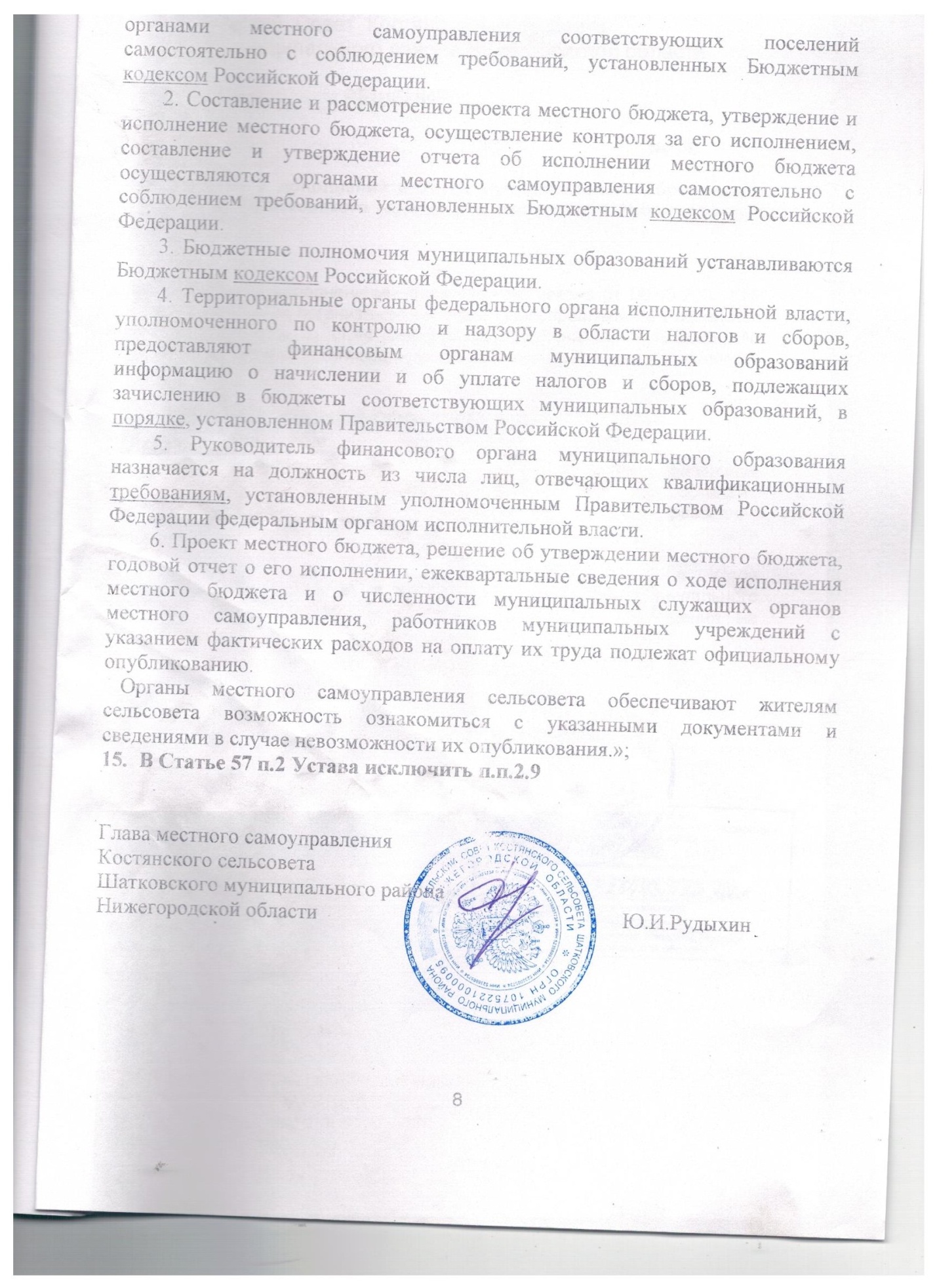 